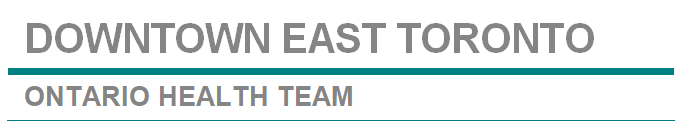 DOWNTOWN EAST TORONTO ONTARIO HEALTH TEAM COMMUNITY ADVISORY COUNCIL (CAC) APPLICATION FORMThank you for your interest in joining the Downtown East Toronto Ontario Health Team CAC. To apply to be a member of our CAC group please complete the form below.Name: Do you live or receive service in Downtown East Toronto region         󠄆Yes   No    Email Address:   Phone Number:What is the best way to contact you and when?Can we leave a message? (Yes/No): Yes   No    Please answer the following questions:What interests you about being a member of the Community Advisory Council?
What experiences from your life, work or volunteer background is applicable?How do you feel you could support the Community Advisory Council?The council will meet monthly, with additional commitments for committees, workgroups or special projects on a needs basis. Would you be able to make that commitment? If no, how many times would you be able to meet?Meetings are virtual now and will be in-person in the future. Are you okay with this and will you need any support to participate?Is there anything else that you would like to share?APPLICANT’s SIGNATURE:                           DATE: Please email your completed application form to: detoht@smh.caIf you have questions or would like  support with filling out,  understanding or sending in the application  please email: detoht@smh.ca